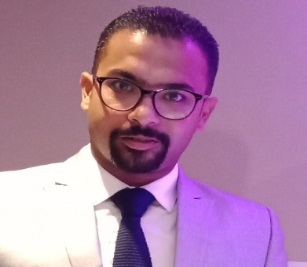 SayedAbu Hail, Dubai, united Arab EmiratesE-mail: sayed-395094@2freemail.comNationality: Egyptian.Date of Birth:  21/7/1986.Career objective:Simply I believe that I must add value wherever I am, so I am seeking a challenging position in a leading company in order to fulfill my ambitions using my skills, knowledge to achieve the organization strategy in plan. EXPERIENCE:Egypt:  Triple Play Sales Agent May 2018- March 2019Sell Triple Play service and mobile serviceEgypt: Team leader March 2018 – PresentLeading the team to achieve targetsFollow up with customers for installation Responsible for devices inventoryFollow up on the targets and send reports to top managementManaging Marassi store during summer season and exceeded target by 48%Egypt: National Shop Sales October 2008- February 2012Follow up and achieve the targetsIncreasing sales using Vodafone One Points loyalty program through checking and redeeming the points for each customer  to upsell or sell extra services. As a Shift Manager I was responsible for encouraging the sales team to use the loyalty program as a tool to exceed the target. From 2010 to 2012  I managed to exceed the target  by 5% to15%.Supervising Vodafone Cash ProgramThe program aimed to facilitate receiving monthly payments for Naser Bank clients through. This service was provided for Vodafone Clients. This helped selling more prepaid sim cards and generated more revenue.Corporate Sales Alexandria Team. February 2012 – November 2013Finding potential corporate accounts through database and establish contact to initiate new business.Completing paperwork and close the deals.Mansur group: Key accounts Sales & Distribution Officer December 2013 – January 2018Making daily distribution plansFollow up on accounts demandsInput all purchase orders for the entire team into Sible systemSupervising the team and Calculate the targetsLanguages: Arabic:  mother tongueEnglish: goodKey I.T.  Skills:Microsoft windows, Microsoft office Applications, Word processing, spread sheets, Power point, Internet skills, Sible, Wincash, C- cat, NomadEducation:Faculty: Arts - Social Department.University: Alexandria University 2008.University Degree: Good.References Available Upon Request.